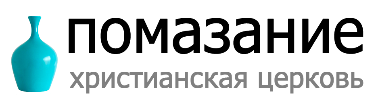 Дух СвятойПриглашайте Святого Духа и позвольте Ему направлять Вас.
Ниже приведены места Священного Писания о поддержке для нас Святого Духа. Их можно читать вслух, высвобождая присутствие Святого Духа, ожидая водительства и помощи от Него.

Эти строки из Библии (и Сам Дух Святой, о Котором они свидетельствуют) могут оказать помощь нам в повседневной жизни, служении Богу и людям.

«И Я умолю Отца, и даст вам другого Утешителя, да пребудет с вами вовек, Духа истины, Которого мир не может принять, потому что не видит Его и не знает Его; а вы знаете Его, ибо Он с вами пребывает и в вас будет» (Иоан.14:16-17).«Утешитель же, Дух Святой, Которого пошлет Отец во имя Мое, научит вас всему и напомнит вам все, что Я говорил вам» (Иоан.14:26).«Но мы приняли не духа мира сего, а Духа от Бога, дабы знать дарованное нам от Бога» (1 Кор.2:12). «Когда же придет Утешитель, Которого Я пошлю вам от Отца, Дух истины, Который от Отца исходит, Он будет свидетельствовать о Мне» (Иоан.15:26). «Когда же придёт Он, Дух истины, то наставит вас на всякую истину: ибо не от Себя говорить будет, но будет говорить, что услышит, и будущее возвестит вам. Он прославит Меня, потому что от Моего возьмет и возвестит вам» (Иоан.16:13-14). «Не воинством и не силою, но Духом Моим, говорит Господь Саваоф» (Зах.4:6). «Ибо все, водимые Духом Божиим, суть сыны Божий; потому что вы не приняли духа рабства, чтобы опять жить в страхе, но приняли Духа усыновления, Которым взываем: "Авва, Отче!» (Рим.8:14,15).«Также и Дух подкрепляет (нас)в немощах наших; ибо мы не знаем, о чем молиться, как должно, но Сам Дух ходатайствует за нас воздыханиями неизреченными. Испытующий же сердца знает, какая мысль у Духа, потому что Он ходатайствует за святых по воле Божией» (Рим.8:26-27). «Дух Господень на Мне, ибо Он помазал Меня» (Лук.4:18). «Любовь Божия излилась в сердца наши Духом Святым, данным нам» (Рим.5:5). «Вот завет, который завещаю им после тех дней, говорит Господь: вложу законы Мои в сердца их в мыслях их напишу их» (Евр.10:15-16).«Не заботьтесь, как или что сказать; ибо в тот час дано будет вам, что сказать; ибо не выбудете говорить, но Дух Отца вашего будет говорить в вас" (Матф.10:19-20). «Имеющий ухо да слышит, что Дух говорит церквам» (Отк.2:7,11,17).«Господь есть Дух; а где Дух Господень, там свобода» (2 Кор.З:17). «Поступайте по духу, и вы не будете исполнять вожделений плоти» (Гал.5:16). «Духа не угашайте» (1Фес.5:19). «Всякою молитвою и прошением молитесь во всякое время духом» (Еф.6:18). «И дам вам сердце новое и дух новый дам вам; и возьму из плоти вашей сердце каменное, и дам вам сердце плотяное. Вложу внутрь вас дух Мой и сделаю то, что вы будете ходить в заповедях Моих и уставы Мои будете соблюдать и выполнять» (Иез. 36:26-27). «Но примете силу, когда сойдет на вас Дух Святый» (Деян.1:8). «Как послал Меня Отец, так и Я посылаю вас. Сказав это, дунул, и говорит им: примите Духа Святого» (Иоан.20:21-23). «Церкви же по всей Иудее, Галилее и Самарии были в покое, назидаясь и ходя в страхе Господнем; и, при утешении от Святого Духа, умножались» (Деян.9:31) «Итак, не будьте нерассудительны, но познавайте, что есть воля Божия. И не упивайтесь вином, от которого бывает распутство; но исполняйтесь Духом, назидая самих себя псалмами и славословиями и песнопениями духовными, поя и воспевая в сердцах ваших Господу, благодаря всегда за все Бога и Отца, во имя Господа нашего Иисуса Христа» (Еф.5:17-20)."Благодать Господа нашего Иисуса Христа, и любовь Бога Отца, и общение Святого Духа со всеми вами. Аминь» (2 Кор.13:13). «Впрочем, вы имеете помазание от Святого и знаете всё» (1 Иоан.2:20).«Впрочем, помазание, которое вы получили от Него, в вас пребывает, и вы не имеете нужды, чтобы кто учил вас; но как самое сие помазание учит вас всему, и оно истинно и неложно, то, чему оно научило вас, в том пребывайте» (1 Иоан.2:27).«И исполнились все Духа Святого, и начали говорить на иных языках, как Дух давал им провещевать… Это есть предреченное пророком Иоилем: И будет в последние дни, говорит Бог, излию от Духа Моего на всякую плоть, и будут пророчествовать сыны ваши и дочери ваши; и юноши ваши будут видеть видения, и старцы ваши сновидениями вразумляемы будут. И на рабов Моих и на рабынь Моих в те дни излию от Духа Моего, и будут пророчествовать… И будет: всякий, кто призовет имя Господне, спасется». (Деяния 2:4,16-18,21; Иоиль.2:28-32)«Но, как написано: «не видел того глаз, не слышало ухо, и не приходило то на сердце человеку, что приготовил Бог любящим Его».  А нам Бог открыл это Духом Своим; ибо Дух все проницает, и глубины Божии... Мы приняли не духа мира сего, а Духа от Бога, дабы знать дарованное нам от Бога... Душевный человек не принимает того, что от Духа Божия, потому что он почитает это безумием; и не может разуметь, потому что о сем надобно судить духовно. Но духовный судит о всем, а о нем судить никто не может. Ибо кто познал ум Господень, чтобы мог судить его? А мы имеем ум Христов» (1 Кор. 2:9-16).  